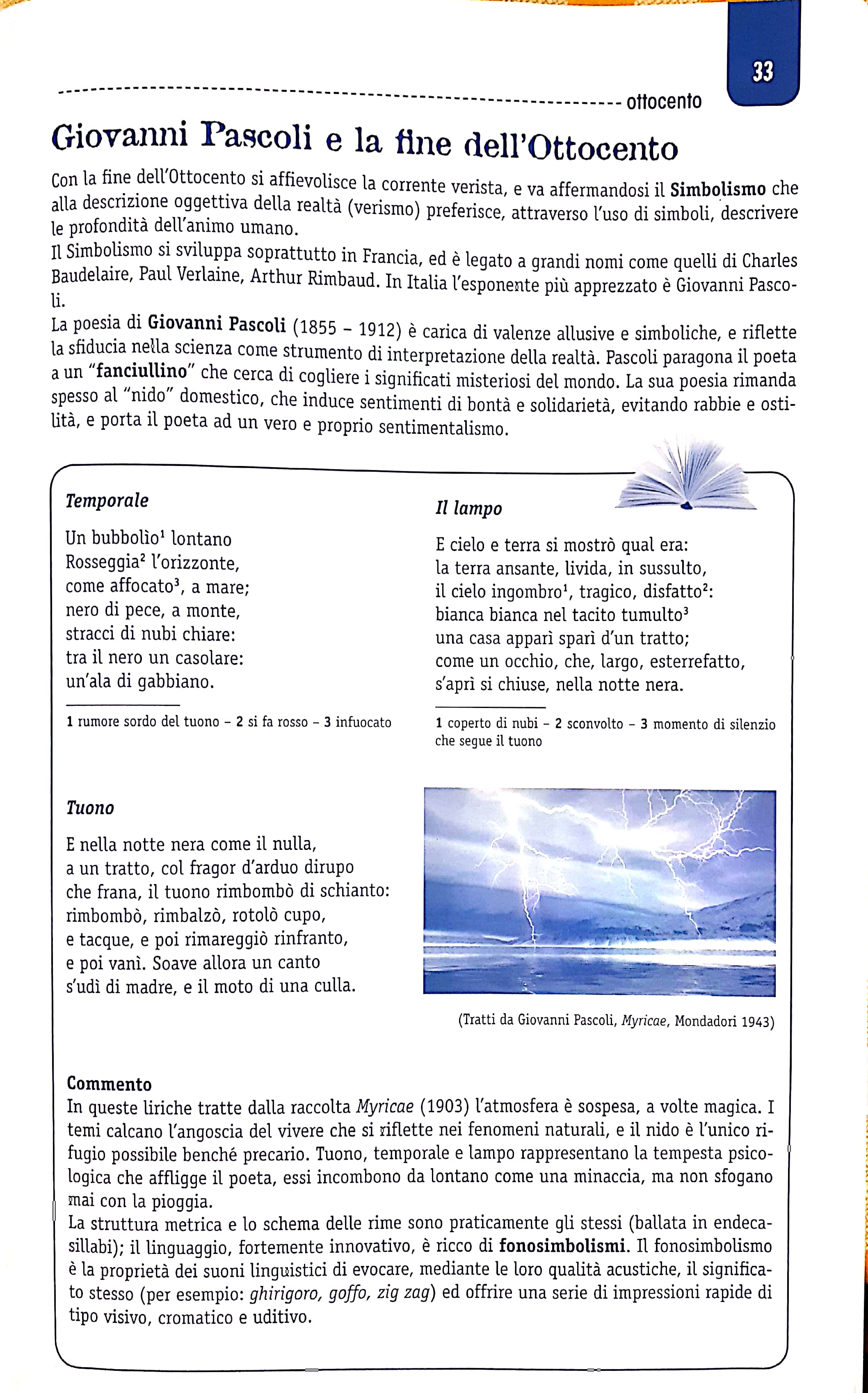 TestPascoli è un poeta:Decadente;Verista;Naturalista.Per “poeta fanciullo” Pascoli intende che:Il poeta deve scrivere le sue poesie immaginandosi che solo un pubblico di fanciulli possa leggerle;Nell’animo del poeta vive l’anima di un fanciullo;Solo un fanciullo è in grado di apprezzare realmente la meraviglia della poesia.Pascoli è il poeta:Delle “grandi cose”;Delle “grandi e piccole cose”;Delle “piccole cose”.La raccolta più famosa di Pascoli si intitola:Le Georgiche;Myricae;Odi Barbare.Nelle poesie Temporale, Il lampo e Tuono l’atmosfera è:SerenaFestosa;Cupa.Pascoli usa numerosi:Fonosimbolismi;Costrutti allegorici;Effetti dinamici.Pascoli fa uso di molte:Parole arcaiche;Costruzioni paratattiche;Onomatopee.Il “nido” pascoliano rimanda:Al mondo animale;Alla famiglia;Al lavoro umano.Nelle poesie Temporale, Il lampo e Tuono non si trova mai un riferimento:Cromatico;Alla pioggia;Fonico.Quale evento condizionò particolarmente la vita di Pascoli?La perdita del figlio;Il suicidio della madre;L’assassinio del padre.